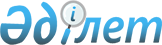 Об утверждении порядка и условий клаcсификации автомобильных дорог общего пользования областного и районного значения Актюбинской областиПостановление акимата Актюбинской области от 19 февраля 2015 года № 57. Зарегистрировано Департаментом юстиции Актюбинской области 19 марта 2015 года № 4241      В соответствии со статьей 27 Закона Республики Казахстан от 23 января 2001 года "О местном государственном управлении и самоуправлении в Республике Казахстан" и подпунктом 6-2) пункта 1-1 статьи 13 Закона Республики Казахстан от 17 июля 2001 года "Об автомобильных дорогах" акимат Актюбинской области ПОСТАНОВЛЯЕТ:

      1. Утвердить прилагаемый порядок и условия клаcсификации автомобильных дорог общего пользования областного и районного значения Актюбинской области.

      2. Государственному учреждению "Управление пассажирского транспорта и автомобильных дорог Актюбинской области" обеспечить размещение настоящего постановления в информационно-правовой системе "Әділет".

      3. Контроль за исполнением данного постановления возложить на заместителя акима области Искалиева Г.Н.

      4. Настоящее постановление вводится в действие по истечении десяти календарных дней после дня его первого официального опубликования.



 Порядок и условия классификации автомобильных дорог общего пользования областного и районного значения Актюбинской области 1. Общие положения      1. Порядок и условия классификации автомобильных дорог общего пользования областного и районного значения Актюбинской области разработан в соответствии с Законом Республики Казахстан от 17 июля 2001 года "Об автомобильных дорогах".


 2. Порядок и условия классификации      2. Классификация автомобильных дорог общего пользования областного и районного значения (далее - местного значения) осуществляется в соответствии с национальными стандартами в зависимости от геометрических параметров и расчетной интенсивности дорожного движения.

      Классификации хозяйственных автомобильных дорог, улиц населенных пунктов осуществляются в аналогичном порядке, с учетом требований к указанным видам дорог.

      3. В течение двадцати дней со дня приемки в эксплуатацию в установленном законодательством порядке автомобильной дороги общего пользования местного значения, местный исполнительный орган направляет на согласование в уполномоченный государственный орган материалы о включении автомобильной дороги в перечень автомобильных дорог общего пользования местного значения.

      Направляемые материалы должны содержать документы, подтверждающие приемку автомобильной дороги в эксплуатацию в порядке, установленном законодательством Республики Казахстан, сведения о наименовании и индексе автомобильной дороги, а также соответствующий перечень автомобильных дорог общего пользования местного значения.

      В случае представления материалов на согласование местным исполнительным органом на включение автомобильной дороги в перечень автомобильных дорог общего пользования местного значения с неполными сведениями и/или без документов, предусмотренных настоящим пунктом, уполномоченным государственным органом заявление возвращается для устранения всех недостатков.


 3. Наименования и индексы автомобильных дорог      4. Автомобильные дороги общего пользования Республики Казахстан должны иметь наименование и индекс.

      В наименование автомобильной дороги общего пользования входит название начального и конечного населенных пунктов, при необходимости –наименования промежуточных пунктов. Индекс автомобильной дороги состоит из букв латинского алфавита и группы цифр.

      Цифры в индексе автомобильных дорог присваиваются через дефис после букв индекса.

      5. Индекс автомобильной дороги общего пользования местного значения состоит из букв латинского алфавита и группы цифр.

      Первая буква индекса автомобильной дороги общего пользования местного значения устанавливается – "К".

      Последующие буквы в индексе автомобильных дорог общего пользования местного значения устанавливаются по принадлежности дороги к административно-территориальным единицам, в соответствии с таблицей: в данном случае Актюбинская область "D".


 Таблица присвоения последующей буквы индекса после букв "КD"
      В случае прохождения автомобильной дороги в двух и более административно-территориальных единицах, после первой буквы индекса последующие буквы присваиваются в алфавитном порядке, по принадлежности автомобильной дороги общего пользования местного значения к соответствующим административно-территориальным единицам.


					© 2012. РГП на ПХВ «Институт законодательства и правовой информации Республики Казахстан» Министерства юстиции Республики Казахстан
				
      Аким области

А. Мухамбетов
Утвержден
постановлением акимата
Актюбинской области
от 19 февраля 2015 года
№ 57№ п/п

Наименование районов Актюбинской области 

Наименование буквы в индексе

1

Алгинский

AL

2

Айтекебийский

АТ

3

Байганинский 

BA

4

Иргизский

IR

5

Каргалинский

KA

6

Кобдинский

KO

7

Мартукский

MA

8

Мугалжарский

MU

9

Темирский

TE

10

Уилский

UL

11

Хромтауский

HR

12

Шалкарский

SH

